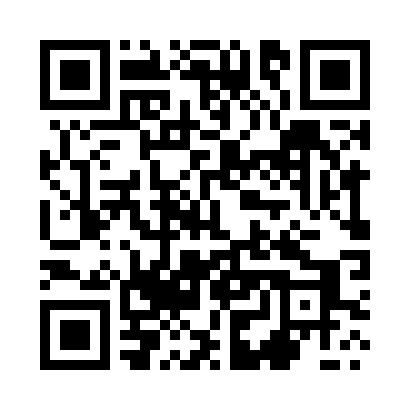 Prayer times for Kabiny, PolandMon 1 Apr 2024 - Tue 30 Apr 2024High Latitude Method: Angle Based RulePrayer Calculation Method: Muslim World LeagueAsar Calculation Method: HanafiPrayer times provided by https://www.salahtimes.comDateDayFajrSunriseDhuhrAsrMaghribIsha1Mon4:006:0812:405:057:129:122Tue3:576:0512:395:077:149:153Wed3:546:0312:395:087:169:174Thu3:516:0012:395:107:189:205Fri3:475:5812:385:117:209:226Sat3:445:5612:385:127:229:257Sun3:415:5312:385:147:249:288Mon3:375:5112:385:157:259:309Tue3:345:4812:375:167:279:3310Wed3:315:4612:375:177:299:3611Thu3:275:4412:375:197:319:3912Fri3:245:4112:375:207:339:4113Sat3:205:3912:365:217:359:4414Sun3:175:3612:365:237:379:4715Mon3:135:3412:365:247:389:5016Tue3:095:3212:365:257:409:5317Wed3:065:2912:355:267:429:5618Thu3:025:2712:355:287:449:5919Fri2:585:2512:355:297:4610:0320Sat2:545:2312:355:307:4810:0621Sun2:505:2012:345:317:5010:0922Mon2:465:1812:345:327:5210:1323Tue2:425:1612:345:347:5310:1624Wed2:385:1412:345:357:5510:1925Thu2:345:1112:345:367:5710:2326Fri2:295:0912:345:377:5910:2727Sat2:255:0712:335:388:0110:3028Sun2:225:0512:335:398:0310:3429Mon2:215:0312:335:418:0410:3730Tue2:205:0112:335:428:0610:38